Klientendaten und Anamnese für die Bestellung der JIAS-Musik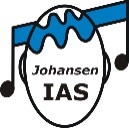 Mail: hoertraining-jias@hotmail.comAufgrund welcher Schwierigkeiten soll J IAS durchgeführt werden? z.B.: Schulprobleme / Legasthenie; Aufmerksamkeitsprobleme; allgemein verlangsamte Verarbeitung; Hypersensitivität bei bestimmten Tönen, Sprachprobleme; AVWS (Bitte markieren und ggf. ergänzen):Wichtige weitere Informationen über den Klienten HNO-Status (Röhrchen, Mittelohrentzündungen, Allergien, Belüftungssituation, Operationen, vergrößerte Polypen, Nasenatmung)Medikamente und Therapien (momentane und vorausgegangene Medikamente, INPP, Heilpraktiker, Physiotherapie, Ergotherapie etc.; wie lange, was wird / wurde gemacht?)Emotionaler / mentaler Status des Kindes / Familiäre Situation(z.B.: Aufmerksamkeit, Konzentration, Reizbarkeit, Schlafverhalten, Einnässen, Fröhlichkeit, Instrument, Geräuschekulisse etc.)Motorische LeistungenEntwicklung und momentane Situation (z.B. bekannte persistierende Reflexe, abweichende Entwicklungsschritte, KISS)Sprachliche Leistungen und auditive Teilfunktionen Entwicklung und momentane Situation (z.B. Mundmotorik, Artikulation, Sprachentwicklung), Aufmerksamkeit, Speicherung, Selektion, Differenzierung, Analyse, Synthese, Ergänzung)Formular für Erst- und Folgebestellung einer JIAS-Musik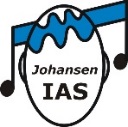 Audiogrammdaten, bei individualisierter Musik bitte unbedingt ausfüllen:DHT-Ergebnis (Dichotischer Hörtest):Beobachtungen während der Testung: (Konzentration, Pausen, Ermutigung, Müdigkeit, Unruhe, Konsistenz in den Reaktionen, Diskrepanz in der Wahrnehmung, Tonlänge, Verwechseln von Lauten b-d, p-b etc. Abneigung gegenüber Tönen)Bei Folgebestellung bitte angeben: Informationen über Fortschritte – mögliche Aspekte:Wurde die Musik regelmässig gehört?                                   Korrekter Gebrauch der Kopfhörer?Wenn Audiogramm weniger sensitiv erscheint, gibt es Gründe, z.B. eine Erkältung?Aktueller HNO-Status (Röhrchen, Paukenerguss, Belüftungsproblem?)Verhaltensänderungen in der Schule?  Schulleistungsveränderungen?Verhaltensänderungen zu Hause?Hat das Kind Veränderungen wahrgenommen bzgl. des eigenen Zuhörens und der eigenen Aufmerksamkeit?Musik-Vorschlag: (freiwillig)Gewünschte Musik als : 
       Audiodatei                 	       Email des Klienten:       Musik-CD      CD und zusätzliche Audiodatei (Mehrpreis CHF 15.--)   Bestelldatum:Klientendaten:Providerdaten:NameFirmaVornameNameStrasse/Nr.VornamePLZ/OrtStrasse/Nr.GeburtsdatumPLZ/OrtHanddominanzTelefonAugendominanzEmailFussdominanzWasserbechertestKreuze einzeichnenHz1252505007501000150020003000400060008000LinksdBRechtsdBBT-Ergebnis (Binaurale Testung): A: Prüfung 1B: Prüfung 2C: Prüfung 3D: Prüfung 4E: Prüfung 5DH R/L:  re:     li:li:re:   li:re:li:        re:Wortpaare:   Titel der gehörten MusikHördauerIndividualisiert/unverändertBelüften12345Titel der MusikHördauerIndividualisiert oder unverändertBemerkungen